Fiche d’Inscription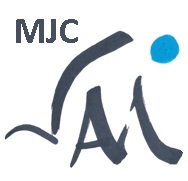 Sorties nature famille 2022*toutes les personnes inscrites doivent avoir une adhésion à la MJC.Je certifie exacts les renseignements portés sur la présente fiche.Fait le ____/____/_______  à ________________Signature du responsable légal PARTICIPANTSFamille : NOM :Adresse :Téléphone :                                                                               Mail :  Numéro d’Allocataire CAF ou MSA du foyer:                                                                              Quotient Familial :  Participant 1 : NOM – Prénom :                                                                                                          Tarif adulte          Tarif enfantDate de naissance :Participant 2 : NOM – Prénom :                                                                                                         Tarif adulte           Tarif enfantDate de naissance : Participant 3 : NOM – Prénom :                                                                                                        Tarif adulte           Tarif enfantDate de naissance :Participant 4 : NOM – Prénom :                                                                                                          Tarif adulte          Tarif enfantDate de naissance : Participant 5 : NOM – Prénom :                                                                                                         Tarif adulte          Tarif enfantDate de naissance :Je souhaite m’inscrire :Samedi  10 septembre à 14h : Randonnée Cani rando (8 euros/adulte et 5 euros/ enfant) Vendredi 16 septembre à 20h30 : Brame du cerf animé par association locale (gratuit) Samedi 15 octobre à 14h : Sortie photo animée par Rémy BERTHON  (Gratuit)  Dimanche 13 novembre à partir de 14h : Balade duo parent/enfant en poney (6 euros/duo) Je suis déjà adhérent.e. MJC VAM pour la saison 1er juillet 2021 30 juin 2022 : oui   non *Montant total des sorties et de mon adhésion* : ………………………………………………..Ce montant est à payer à l’inscription (Chèque, Ch.vacances. Ch déclic, espèces) échéancier possible